П Р О Г Р А М А 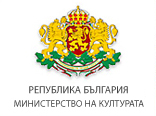 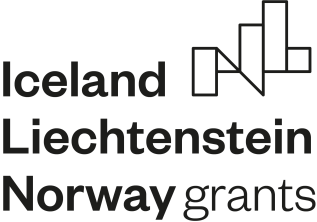 ______________________________________________________„КУЛТУРНО ПРЕДПРИЕМАЧЕСТВО, НАСЛЕДСТВО  И СЪТРУДНИЧЕСТВО“ИНДИКАТИВЕН ГРАФИК НА ПРОГРАМА „КУЛТУРНО ПРЕДПРИЕМАЧЕСТВО, НАСЛЕДСТВО И СЪТРУДНИЧЕСТВО“Публикуване на покана за подаване на проектни предложения по РЕЗУЛТАТ 1 „ПОДОБРЕНО УПРАВЛЕНИЕ НА КУЛТУРНОТО НАСЛЕДСТВО“, ПОДРЕЗУЛТАТ 1.2 „ДИГИТАЛНО ДОСТЪПНИ ОБЕКТИ НА КУЛТУРНОТО НАСЛЕДСТВО“ – март 2021 г.Публикуване на втора покана за подаване на проектни предложения по РЕЗУЛТАТ 2 „ПОДОБРЕН ДОСТЪП ДО ИЗКУСТВА И КУЛТУРА“ – април 2021 г.Публикуване на покана за подаване на проектни предложения по РЕЗУЛТАТ 1, Подрезултат 1.1 „КУЛТУРНО НАСЛЕДСТВО, ПРЕДСТАВЯНО В РЕВИТАЛИЗИРАНИ, РЕСТАВРИРАНИ И РЕНОВИРАНИ МЕСТА“ – април 2021 г.Публикуване на покана за подаване на проектни предложения по РЕЗУЛТАТ 3 „ПОДОБРЕНА ИНФОРМИРАНОСТ ЗА ИЗКУСТВА И КУЛТУРА НА ЕТНИЧЕСКИ И КУЛТУРНИ МАЛЦИНСТВА (ФОКУС ВЪРХУ РОМИ)“ – май 2021 г.